NotesThe following table shows the length, in meters, of the winning long jump in the Olympic Games for the indicated year.Define the independent and dependent variables.In order to reinitialize the data, create a row above “Year” that reads “years since 1900”.Calculate the average rate of change between adjacent points and place the values in the third row of the above table.  Do not round.Can this data be modeled exactly by a linear function?  Justify your answer.Label the axes and plot the points on the graph below.Do the data points fall approximately on a straight line?Regression via TI-83/84 CalculatorTO ENTER DATA:Press the STAT key.Select Number 1:Edit… and hit ENTERTo clear list one (L1), scroll to the top of the list so that L1 is selected, hit CLEAR and then ENTER.  Do the same for list two if necessary.Under L1, enter the values for the independent variable.Under L2, enter the values for the dependent variable.Make sure that there is the same number of entries in each column (otherwise you will get a DIM MISMATCH error later).TO CREATE A SCATTERPLOT:Hit 2nd Y=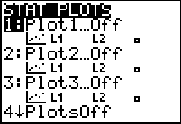 Select Number 1: Plot 1… and hit ENTER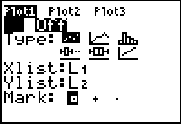 To turn the Plot on, select ONSelect the first TypeType L1 into the XList:Type L2 into the YList:Select the first MarkHit ZOOMSelect Number 9:ZoomStat and hit ENTER NOTE:  ZoomStat must be done EVERY TIME you change your data or your window will not fit the new data.TO CALCULATE THE LINEAR REGRESSION EQUATION:Select STATMove the cursor right to CALCSelect Number 4: LinReg(ax +b) and hit ENTER Use your calculator to find the linear regression equation for the Olympic long jump data.  Round to 3 decimals.Graph the linear regression equation along with the scatterplot.  Does the linear regression model fit the data well?  Interpret the vertical intercept in the context of the problem from the linear model found in part g.Interpret the slope in the context of the problem from the linear model found in part g.Using the model, determine the length in meters of the winning long jump in the Olympic Games in 2008.In-Class/HomeworkThe accompanying table shows the annual mean personal income versus years of educationDefine the variables.Find and write the linear regression function.  Round to 3 decimals.What is the slope of the linear model? Interpret the slope in context.Identify the vertical intercept of the linear model.  Interpret in the context of the situation.  Does this make sense?Graph a scatterplot of the data on your calculator as well as the function from part b.Are there points that are not well represented by this linear regression function?  Does the linear regression model have a reasonable vertical intercept?Find and write the model of an exponential function using regression (Select 0:ExpReg).   Round to 3 decimals.What is the growth rate? Interpret the growth rate in context.Graph the exponential function on your calculator with the scatterplot and the linear function.  Is the linear regression model or the exponential regression model a better fit? Explain.Year1900190419081912Length in meters7.197.347.487.60ARC----Education (years)14689111214161820Income (thousands of $)9111519211929315070100